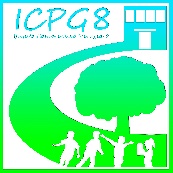 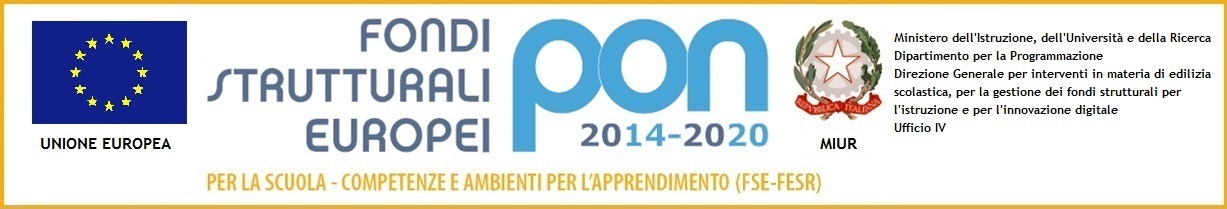 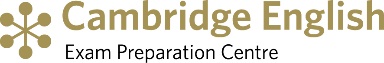 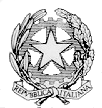 Ministero dell’Istruzione, dell’Università e della RicercaIstituto Comprensivo Perugia 8 Via F.Gregorovius – 06127 Perugia (PG)                                                        Tel.: 075 5008870 – Fax. 0755004544                                          e-mail:pgic85800e@istruzione.it  -  pec:pgic85800e@pec.istruzione.it                                                             C.F. 94152480540 C.U.: UFXXQMCirc. n. 116                                                                                                        ALLEGATO 1 REGISTRO DELLE ORE AGGIUNTIVE EFFETTUATE DAGLI INSEGNANTI PER LA REALIZZAZIONE DELLE ATTVITA’ PREVISTE DAL PTOF A.S.2018-2019                                                                                              DA LIQUIDARE CON IL FONDO DI ISTITUTOPROGETTO ………………………………………………………………………………………………………………………………………………………………………………………………………………………………PLESSO ……………………………………………………………………………………………………………………………………………………………………………………………………………………………………INSEGNANTE REFERENTE ………………………………………………………………………………………………………………………………………………………………………………………………………..                                             Ore aggiuntive per attività funzionali all’insegnamento e attività previste dal PTOF (€ 17,50/ h)Scheda a cura del referente di progetto o del Fiduciario o altro insegnante, da consegnare in segreteria in formato cartaceo al termine della realizzazione del progetto all’interno del/dei plesso/ i.Nome InsegnanteClasse /iDataOrarioTot. OreFirma